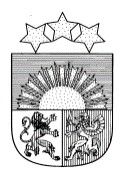 LATVIJAS REPUBLIKA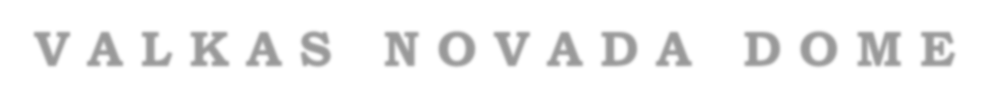 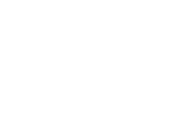 V A L K A S    N O V A D A    D O MReģ.Nr.90009114839, Norēķinu konts LV16UNLA0050014283134 A/S „SEB BANKA” Smiltenes filiāle kods UNLALV2X Semināra iela 9, Valka, Valkas novads, LV-4701; tālr.64722238, fakss-64707493, E-pasts:  novads@valka.lvN O L I K U M SValkā2017.gada 23.februārī                                                                                                                          Nr.1APSTIPRINĀTSar Valkas novada domes2017.gada 23.februāra sēdes lēmumu(protokols Nr.2,10.§)Par tirdzniecību tirgū “15. Lielais Labdarības Robežtirgus”1.   Vispārējie noteikumi1.1. Tirgus “Lielais Labdarības Robežtirgus” ir starptautisks tirgus, kurš ir plašā sabiedrībā iecienīts un savā ziņā unikāls pasākums, kur katru gadu iegūtie līdzekļi tiek novirzīti kādam labdarības mērķim. Programmu papildina koncerti, konkursi, loterijas, gaļas izstrādājumu konkurss, degustācijas, grilēšanas konkurss un produkcijas izsole.1.2. Tirgus rīkotājs: Valkas novada dome sadarbībā ar Valgas pilsētas domi.  www.valka.lv (turpmāk tekstā – Rīkotājs)1.3. Vieta: Latvijas un Igaunijas Republiku robeža Valkā un Valgā Rīgas ielā.1.4. Tirgus - Raiņa iela posmā no krustojuma ar Viestura ielu līdz krustojumam ar Latgales ielu un posmā no Latgales ielas līdz Igaunijas Republikas robežai. Rīgas iela posmā no krustojuma ar Raiņa  ielu  līdz  Latvijas  Republikas  robežai  ar  Igaunijas  Republiku. Sēlijas  iela  posmā  no krustojuma ar Smilšu ielu līdz krustojumam ar Rīgas ielu.1.5. Laiks: 2017.gada 6. un 7. maijs.1.6. Tirdzniecība: 2017.gada 6. maijā no plkst. 8.00 – 16:00 un 7. maijā no plkst. 08:00 - 14:00.1.7. Tirgošanās vietu ierādīšana sākas 6.maijā no plkst. 4:00 un 7.maijā no plkst. 6:001.8. Papildus  informāciju  par  pasākumu  un  reģistrācijas  kārtību  iespējams  saņemt  sūtot  savujautājumu uz e-pastu: tib@valka.lv vai zvanot pa tālruni +371 64725522, +371 26446602;2.   Tirdzniecības dalībnieki un noteikumi:2.1. Tirdzniecības dalībnieks ir fiziska vai juridiska persona, kas reģistrējusi saimniecisko darbību(turpmāk tekstā – Dalībnieks);2.2. Dalībnieks tirgum piesakās rakstiski, reģistrējoties elektroniski adresē:   šeit .2.3. Pieteikumā iekļaujamā informācija:2.3.1.Juridiskais nosaukums;2.3.2.Reģistrācijas numurs;2.3.3.Adrese;2.3.4.Kontaktpersona;2.3.5.Kontaktinformācija (tel.nr., e-pasts u.c.);2.3.6.Preču sortiments;2.3.7.Nepieciešamā vietas platība (nojumes lielums, galda garums);2.3.8.Dalība tirgū uz 2 vai 1 dienu;2.3.9.Vēlamās vietas izvēle;2.3.10. Elektrība;2.3.11. Foto ar preču sortimentu un/vai foto ar tirdzniecības vietas iekārtojumu sūtīt uz e pastu tib@valka.lv, ja Dalībnieks vēlas, lai pārdotā preces vizualizācija būtu pieejama publiski citiem tirgotājiem un apmeklētājiem reklāmas nolūkos.2.4. Aizpildot pieteikuma anketu, Dalībnieks norāda sev vēlamo atrašanās vietu konkrētā sektorā.Priekšroka tiks dota tirgotājiem, kuri dalību pieteikuši uz 2 dienām.22.5. Dalībnieku pieteikšanās ar priekšapmaksu tirgum notiek līdz 2017.gada 27.aprīlim (ieskaitot)2.6. Dalībnieks drīkst piedalīties tirdzniecībā tikai ar tādu produkciju, kādu ir norādījis pieteikumā;2.7. Rīkotājs ir  tiesīgs aizliegt Dalībniekam tirgot produkciju, kura  nav norādīta pieteikumā, un, pārkāpuma nenovēršanas gadījumā, izraidīt Dalībnieku no pasākuma vietas;2.8. Dalībniekam sava tirdzniecības vieta ir jāiekārto pasākuma rītā līdz plkst. 07:30. Ja tas nav izdarīts, Rīkotājs pēc 07:30 ir tiesīgs esošo vietu atvēlēt citiem tirgotājiem.2.9. Dalībniekam nav tiesību, bez iepriekšējas saskaņošanas ar Rīkotāju, atskaņot savā tirdzniecības vietā mūziku, izpildīt priekšnesumus vai kā citādi radīt troksni, kas var ietekmēt kopējo pasākumu;2.10.           Rīkotājs nodrošina Dalībniekam tirdzniecības vietu tādā platībā, kādu Dalībnieks norādījispieteikumā.  Ierodoties  pasākuma  norises  vietā,  Dalībnieks  sagaida  līdz  Rīkotājs  ierāda tirdzniecības vietu, un tikai tad veic uzstādīšanas darbus;2.11.	Dalībniekam ir  pienākums pašam  iekārtot savu  tirdzniecības vietu,  nodrošinot to  ar nepieciešamo atribūtiku (galdiem, statīviem, nojumēm utt.), to vizuāli noformēt atbilstoši pasākuma tematikai, rūpēties par tīrību un kārtību savā tirdzniecības vietā;2.12.	Dalībnieks ir atbildīgs par Valsts augu aizsardzības dienesta, Valsts meža dienesta, sanitāro, ugunsdrošības, darba aizsardzības u.c. normatīvo aktu ievērošanu;2.13.	Tirdzniecību drīkst veikt tikai no telts, nojumes, saulessarga vai īpaši dizainētas (un saskaņotas ar Rīkotāju) tirdzniecības vietas, atbilstoši produktam un tirgus tematikai;2.14.	Dalībnieka  transporta  līdzekļa  atrašanās  tirdzniecības  vietā  jāsaskaņo  ar  Rīkotāju reģistrācijas brīdi. Ja auto garums PĀRSNIEDZ rezervētās vietas platību, tad tā novietošanatirdzniecības vietā nav iespējama.2.15.	Transporta kustība pasākuma teritorijā tirdzniecības norises laikā nav atļauta. Dalībniekam nav tiesību atstāt tirdzniecības vietu ātrāk nekā norādījis Rīkotājs, izņemot gadījumu, ja pārdota visa produkcija;2.16.	Rīkotājam, ierādot Dalībnieka tirdzniecības vietu, ir tiesības sagrupēt Dalībniekus atkarībā no piedāvātās produkcijas sortimenta vai citiem apsvērumiem, arī gadījumus, kad Dalībnieks saņēmis apstiprinājumu no Rīkotāja par iepriekš rezervētu vietu.3.   Maksa par dalību tirgū:3.1. Dalības mērķa ziedojumus par vienu tirdzniecības vietu:3.1.1.PRIEKŠAPMAKSA: EUR 15 par vienu vietu par vienu dienu un EUR 20 par vienu vietu pardivām dienām;3.1.2.APMAKSA PASĀKUMA DIENĀ: EUR 25 par vienu vietu par vienu dienu un EUR 30 par vienuvietu par divām dienām.3.1.2.1.       tirdzniecībai ar rūpniecības un saimniecības precēm;3.1.2.2.       tirdzniecībai ar pārtikas precēm (plaša patēriņa pārtikas preces);3.1.2.3.       tirdzniecībai ar pārtikas precēm (zemnieku un individuālo ražotāju pašu ražotas pārtikas preces);3.1.2.4.       tirdzniecībai ar atspirdzinošiem bezalkoholiskiem dzērieniem, saldējumu, cukuravati;3.1.2.5.       tirdzniecībai ar stādiem;3.1.2.6.       tirdzniecībai ar dārzeņiem, grieztiem ziediem;3.1.2.7.       tirdzniecībai ar dārzniecību saistītām precēm;3.1.2.8.       tirdzniecībai ar dzīvnieku saistīta inventāra un barības pārdošanu;3.1.2.9.       tirdzniecībai ar automašīnām un to saistīto inventāru;3.1.2.10.     tirdzniecība un reklāma ar skaistumkopšanas un ārstniecības līdzekļiem.3.1.3.PRIEKŠAPMAKSA: EUR 10 par vienu vietu par vienu dienu un EUR 15 par vienu vietu pardivām dienām;3.1.4.APMAKSA PASĀKUMA DIENĀ: EUR 20 par vienu vietu par vienu dienu un EUR 25 par vienuvietu par divām dienām.3.1.4.1.       tirdzniecībai ar daiļamatniecības un amatniecības izstrādājumiem;3.1.4.2.       tirdzniecībai ar presi, iespieddarbiem;3.1.4.3.       tūrisma informācijas/pakalpojumu sniedzēji;3.1.4.4.       par dažāda veida atrakciju izvietošanu.3.2. Par partijas reklāmas stenda, telts vai cita veida vizuālās reklāmas izvietošanu EUR 30 par vienu vietu par vienu dienu.3.3. Lielie un vidējie alus tirgotāji EUR 50 par vienu vietu par vienu dienu.3.4. Mazie alkoholisko dzērienu tirgotāji EUR 20 par vienu vietu par vienu dienu.33.5. Lielais ēdināšanas uzņēmums no Latvijas, kurš atrodas pie tirgus skatuves un sniedz ēdināšanas pakalpojumus gan tirgus laikā (6.-7.maijā), gan balles laikā 6.maija vakarā. EUR 300 par vienu vietu (6x6 metri) par divām dienām.3.6. Viena tirdzniecības vieta 3x3 metri (piemēram, rezervējot 1m, maksā kā par 3x3m; rezervējot 5 metrus, maksā kā par 3x3x2 m).3.7. Rīkotājam  ir  tiesības  piemērot  50%  atlaidi  no  ziedojuma  par  tirdzniecības  vietas  maksas maznodrošinātām personām ar nelielu individuālo izstrādājumu daudzumu.3.8. Visu par tirdzniecības vietām iekasēto maksu ieskaitīt Valkas novada domes ziedojumu kontā un izlietot apstiprinātajam mērķim – Velosipēdu nomas izveidi Valkā, lai attīstītu aktīvā tūrisma piedāvājumu Valkā un Valgā.3.9. Dalības maksa tiek novirzīta labdarības mērķim.4.   Dalības maksas norēķinu kārtība.4.1. Dalības maksa Dalībniekam ir jāsedz:4.1.1.veicot priekšapmaksu un rezervējot sev vēlamo tirdzniecības vietu:4.1.2.ar   pārskaitījumu   uz   Valkas   novada   domes   kontu   (VALKAS   NOVADA   DOME,Reģ.Nr.90009114839, Norēķinu konts: LV15UNLA0050014343001), maksājuma mērķīnorādot: “Mērķa ziedojums par tirdzniecības vietu Robežtirgū”, uzņēmuma nosaukumu un vietu, par kuru tiek veikta samaksa (piem., “Mērķa ziedojums par tirdzniecības vietu Robežtirgū”, SIA "VALKA", RA-1);4.1.3.Valkas novada domes Tūrisma informācijas birojā (Rīgas iela 22, Valka) skaidrā naudā;4.1.4.pasākuma norises dienā tūrisma informācijas punktā (Rīgas iela 1, Valka), maksājot skaidrā naudā, pēc kuras tiek rezervēta tirdzniecības vieta, vienojoties abām pusēm.4.2. Dalības maksa pēc reģistrācijas Dalībniekam ir jāveic 48 stundu laikā, lai saglabātu iepriekš rezervēto vietu pasākuma plānā.4.3. Veicot priekšapmaksu, Dalībniekam ir jānosūta maksājuma uzdevums par veikto apmaksu uz epastu tib@valka.lv4.4. Pēc naudas apmaksas par tirdzniecības vietu (priekšapmaksa vai uz vietas pasākuma dienā), atceļot savu rezervāciju, nauda netiek atgriezta.5.   Ar savu piedalīšanos Dalībnieks apliecina, ka ar šiem noteikumiem ir iepazinies un tiem piekrīt.Valkas novada domes priekšsēdētājs                                                                              V.A.Krauklis